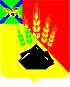 АДМИНИСТРАЦИЯ МИХАЙЛОВСКОГОМУНИЦИПАЛЬНОГО РАЙОНАПОСТАНОВЛЕНИЕ________________           с. Михайловка          № _______________О внесении изменений в постановление администрации Михайловского муниципального района от 24.12.2018г. № 1279- па «Об утверждении муниципальной программы«Развитие дополнительного образования в сфере культуры и искусства на 2019 - 2021 гг.»»В соответствии с Федеральным Законом от 06.10.2003  № 131-ФЗ  «Об общих принципах организации местного самоуправления в Российской Федерации», Федеральным законом от 29.12.2012 г. № 237- ФЗ «Об образовании в Российский Федерации», постановлением администрации Приморского края от 07.12.2012 года N 387-па «Об утверждении государственной программы Приморского края "Развитие культуры Приморского края на 2013 - 2021 годы", приказом Министерства образования и науки РФ от 26.06.2012 г. № 504 « Об утверждении  типового положения об образовательном учреждении дополнительного образования детей», решением Думы Михайловского муниципального района от 26.03.2020 № 466 «О внесении изменений и дополнений в решение Думы Михайловского муниципального района от 19.12.2019г. № 453 «Об утверждении районного бюджета Михайловского муниципального района на 2020 год и плановый период 2021 и 2022 годы», руководствуясь Уставом Михайловского муниципального района администрация Михайловского муниципального районаПОСТАНОВЛЯЕТ:1. Внести изменения в постановление администрации Михайловского муниципального района от 24.12.2018г. № 1279- па «Об утверждении муниципальной программы «Развитие дополнительного образования в сфере культуры и искусства на 2019 - 2021 гг.»» следующего содержания:1.1.  Раздел 1 Программы «Паспорт муниципальной программы «Развитие дополнительного образования в сфере культуры и искусства на период с 2019-2021 годы», изложить в новой редакции:1.2. Раздел «Финансовое обеспечение Программы «Развитие дополнительного образования в сфере искусства на 2019-2021 годы»», изложить в новой редакции:2. Муниципальному казенному учреждению «Управление по организационно-техническому обеспечению деятельности администрации Михайловского муниципального района» (Горшков А.П.) разместить настоящее постановление на официальном сайте администрации Михайловского муниципального района.3. Настоящее постановление вступает в силу с момента размещения его на официальном сайте администрации Михайловского муниципального района.4. Контроль за выполнением настоящего постановления возложить на заместителя главы администрации Михайловского муниципального района Саломай Е.А.Глава Михайловского муниципального района – Глава администрации района                                                       В.В. АрхиповНаименование Муниципальная программа «Развитие дополнительного образования в сфере культуры и искусства на 2019-2021 годы»(далее – Программа)Заказчик (главный координатор Программы)Администрация Михайловского муниципального районаОтветственные разработчики ПрограммыМуниципальное бюджетное учреждение дополнительного образования «Детская школа искусств» с. МихайловкаНормативные документы, положенные в основу разработки Программы- Конституция Российской Федерации;- Федеральный закон от 29.12.2012 № 237- ФЗ «Об образовании в Российский Федерации», - Государственная программа Приморского края «Развитие культуры Приморского края на 2013 - 2021 годы», утвержденная постановлением администрацией Приморского края от 07.12.2012 года N 387-па,-Конвенция ООН о правах ребенка;-Федеральный закон от 06.10.2003 года № 131 –ФЗ «Об общих принципах организации местного самоуправления в Российской Федерации»;-Типовое положение об образовательном учреждении дополнительного образования детей, утвержденное приказом Министерства образования и науки РФ от 26.06.2012 г. № 504Цель ПрограммыСоздание условий для совершенствования учебного процесса в муниципальном бюджетном учреждении дополнительного образования в сфере культуры и искусства Михайловского муниципального района.Задачи Программы1. Оснащение муниципального бюджетного учреждения дополнительного образования музыкально-исполнительским инструментарием; 2. Оснащение учебного процесса методическим и техническим инструментарием;3. Создание условий для повышения уровня профессионального и исполнительского мастерства обучающихся;4. Реализация дополнительных общеразвивающих программ, дополнительных предпрофессиональных общеобразовательных программ.5. Поддержка и поощрение талантливых и одаренных детей – учащихся детской школы искусств6. Обеспечение условий пребывания детей в муниципальном бюджетном учреждении дополнительного образования в соответствии с санитарно-гигиеническими нормами и требованиями пожарной безопасности.7. Повышение квалификации педагогических работников учреждения дополнительного образованияСроки реализации Программы2019 – 2021 годыОжидаемые результаты1. Оснащение муниципального бюджетного учреждения дополнительного образования музыкально-исполнительским инструментарием; 2. Оснащение учебного процесса методическим и техническим инструментарием;3. Создание условий для повышения уровня профессионального и исполнительского мастерства обучающихся;4. Реализация дополнительных общеразвивающих программ, дополнительных предпрофессиональных общеобразовательных программ.5. Поддержка и поощрение талантливых и одаренных детей – учащихся детской школы искусств6. Обеспечение условий пребывания детей в образовательном учреждении в соответствии с санитарно- гигиеническими нормами и требованию по пожарной безопасности.7. Повышение квалификации педагогических работников учреждения дополнительного образованияОбъемы и источники финансирования с разбивкой по годам (тыс. руб.)Финансирование программы из средств местного бюджета  ВСЕГО: 45080,89 тыс. руб.2019 г. – 14654,97 тыс. руб.2020 г. – 15212,96 тыс. руб.2021 г. – 15212,96 тыс. руб.Финансирование программы из средств внебюджетных источников  ВСЕГО:  2832,04 тыс. руб.2019 г. – 1315,32 тыс. руб.2020 г. – 758,36 тыс. руб.2021 г. – 758,36 тыс. руб.Система организации контроля за реализацией ПрограммыТекущее управление и контроль, за реализацией Программы, осуществляет администрация Михайловского муниципального района, в лице управления культуры и внутренней политики администрации Михайловского муниципального района.Ответственный исполнитель Программы (директор МБУ ДО «ДШИ» с. Михайловка) координирует деятельность всех участников по реализации программных мероприятий и несет ответственность за своевременную и качественную их реализацию.Ответственный исполнитель Программы организует ведение отчетности по реализации программных мероприятий.Ежеквартально до 15 числа месяца, следующего за окончанием квартала, ответственный исполнитель Программы направляет в управление экономики администрации Михайловского муниципального района отчет о реализации Программы.Целевые показатели- Увеличение контингента обучающихся со 210 до 240 человек.- Улучшение результатов выступлений и увеличение количества призовых мест на конкурсах и фестивалях различных уровней от 50% до 80% от числа учащихся к концу 2021 года.№ п/пПеречень мероприятийИсточники финансированияОбъем финансирования, всего тыс. руб.Срок исполнения,в том числе по годам,тыс. руб.Срок исполнения,в том числе по годам,тыс. руб.Срок исполнения,в том числе по годам,тыс. руб.Ответственный исполнитель№ п/пПеречень мероприятийИсточники финансированияОбъем финансирования, всего тыс. руб.201920202021Ответственный исполнитель1Оказание муниципа-льных услугМестный бюджет41075,4812700,414137,5414237,54МБУ ДО «ДШИ» с. Михайловка1Оказание муниципа-льных услугВнебюджетные средства1898,61007,22    445,69445,69МБУ ДО «ДШИ» с. Михайловка2Текущее содержание имуществаМестный бюджет776,77451,85162,46162,46МБУ ДО «ДШИ» с. Михайловка2Текущее содержание имуществаВнебюджетные  средства318,64152,383,1783,17МБУ ДО «ДШИ» с. Михайловка3Развитие материально- технической базыМестный бюджет3228,641502,72912,96812,96МБУ ДО «ДШИ» с. Михайловка3Развитие материально- технической базыВнебюджетные средства614,8155,8229,5229,5МБУ ДО «ДШИ» с. Михайловка